Please read the application pack that came with this form before completing your application. Once completed return to emma.haley@theatreroyal.org or via post by 12noon, Monday 28th July 2014Personal DetailsWhy are you applying for this post? What can you offer us?Please include details of any relevant skills, experience and knowledge (there are later sections for information about training and education)Present or most recent employment/experience of workOutline briefly your duties and responsibilitiesPrevious appointments/experience of workTraining and educationInclude details of exams passed, courses attended and qualifications obtainedWhat else are you interested in?eg leisure activitiesAdditional InformationDo you need a permit to work in the ?	 Yes	 NoDo you have any condition or disability which may affect your ability to do the job, and/or require us to make reasonable adjustments? 	 Yes	 No TravelSome positions at the Theatre Royal require employees to drive, if this is applicable to the position you are applying for, please complete this sectionDo you hold a current, clean driving licence? 	 Yes	 NoDo you have access to a car? 	 Yes	 No. Confidential Declaration of Criminal RecordSome positions at the Theatre Royal require employees to be responsible for young people aged under 18 and vulnerable adults, if this is applicable to the position you are applying for, you are required to disclose details of any criminal record.  Only relevant convictions and other information will be taken into account so disclosure need not necessarily be a bar to obtaining this position.  All information submitted will be kept strictly confidential.Have you ever been convicted by the courts or cautioned, reprimanded or given a final warning by the police? 	 Yes	 NoAre you aware of any police enquiries undertaken following allegations made against you, which may have a bearing on your suitability for this post? 	 Yes  NoHave you undertaken a Criminal Record Bureau enhanced disclosure for any previous employment?   	 Yes	 NoPlease note that all posts that involve working with young people aged under 18 and vulnerable adults at the Theatre Royal are excepted from the Rehabilitation of Offenders Act 1974, which means that all convictions, cautions, reprimands and final warnings on your criminal record need to be disclosed.ReferencesPlease supply details of two persons (other than relatives) from whom references can be obtained.  If you have had previous employment one of your referees should be your current or most recent employer.Are you willing for references to be contacted prior to interview?	 Yes	 NoDeclarationI confirm that the information I have given on this form is correct and complete to the best of my knowledge, and that misleading statements may be sufficient for cancelling any agreements made. I understand that, if the position I am applying for is responsible for young people aged under 18 and vulnerable adults, I will be required to complete a Criminal Records Bureau enhanced disclosure if appointed.Theatre Royal Bury St Edmunds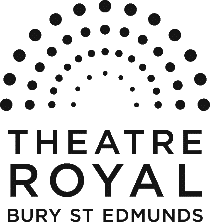 Equal Opportunities MonitoringThe Theatre Royal is committed to a policy of equality of opportunity in all aspects of its recruitment and employment procedures.  All candidates will receive fair and equal consideration.In order for us to put this commitment into practice we need to assess how well our recruitment procedures operate in practice and it would be helpful if you would answer the questions below and return this sheet with your application form.  There is no obligation for you to complete the form.The information submitted will be treated in the strictest confidence and will be used only for statistical monitoring.  It is not part of the selection process and will be separated from the application prior to short-listing.Please indicate your ethnic originDo you consider yourself to have a disability?	 Yes	 NoHow did you become aware of this vacancy?Please return your completed forms to emma.haley@theatreroyal.org by 12noon, Monday 28th July 2014Position Applied forPress & Communications OfficerSurnameForename(s)Address	PostcodeTelephone (day)Telephone (evening)Email addressName and address of organisation	PostcodePosition heldSalary (if applicable)Date appointedDate left appointment and why (if applicable)Name and address of organisationPosition held and datesMain duties and responsibilitiesReason for leavingIf Yes please give details including any adjustments that you may need to be made both in respect of the job and the interviewIf the answer to either of these questions is No, please explain how you would meet the travel requirements of the post (where applicable)If Yes please give details of offences, penalties and datesIf Yes please give details of offences, penalties and datesIf Yes please give the date your last check was doneNameAddresse-mail addressDaytime telephone number OccupationEmployer/Personal Referee (delete as appropriate)NameAddresse-mail addressDaytime telephone number OccupationEmployer/Personal Referee (delete as appropriate)SignedDatePosition Applied forPress & Communications OfficerYear of BirthGender Male	 Female Asian/Asian British Black/Black British Chinese Middle/Near Eastern Mixed Ethnic Group White/White European Other (please say)PublicationType of advertArts Professional Online   Printed magazineThe Stage Online   Printed paperTheatre Royal WebsiteOther Internet SiteOther source (please specify)